INSCRIPCIÓN Y OFICIALIZACIÓN DE ESPACIOS ACADÉMICOS  (Antes de diligenciar leer el INSTRUCTIVO. Disponible en la hoja 2)Periodo Académico________________________                                    Semestre: _____________________________	INFORMACIÓN PERSONALINSTRUCTIVOEl documento “Inscripción de espacios académicos” esta diseñado para que los estudiantes inscriban de manera oficial los espacios académicos que va a cursar en el semestre.Periodo Académico. Es la unidad de tiempo semestral que se establece en un programa académico de formación, destinada al desarrollo de un conjunto de cursos o asignaturas y demás actividades académicas.  La Universidad Distrital Francisco José de Caldas cuenta con 3 periodos académicos: Primer semestre del año (2021-1), Intersemestral (2021-2) y Segundo semestre del año (2021-3).Semestre: Indicar semestre que va a cursar.Modalidad de Formación: En este espacio escribir la modalidad a la que usted pertenece (Investigación o profundización).Código Institucional del Estudiante: En este espacio diligencie su código estudiantil, este número lo encuentra en su carnet, en el recibo de pago y/o en el Sistema Académico.Apellidos, nombre, cédula, dirección de residencia, teléfono de residencia, número de celular, dirección laboral y correo electrónico: Información personal pertinente al estudiante.Código espacio académico: es el código interno que identifica el espacio académico, ejemplo: 2601001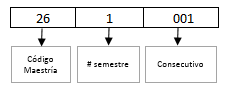 Nombre del espacio académico: corresponde al nombre del espacio académico.Crédito: Unidad que mide el tiempo de formación de un estudiante en educación superior.Número Total de Créditos Académicos: totalizar el número de créditos.Número Total de Espacios Académicos: totalizar el número de espacios académicos.Firma del estudiante: Firma digital o firma autógrafa.En la siguiente tabla encontrará el código, nombre, dimensión de formación y número de créditos de los espacios académicos.Modalidad de Formación:Apellidos:Código Institucional del Estudiante:Nombres:Cédula de Ciudadanía: Dirección Residencia:Teléfono Residencia:Celular:Dirección laboral:Correo electrónico:CÓDIGO DEL ESPACIO ACADÉMICO NOMBRE DEL ESPACIO ACADÉMICONOMBRE DEL ESPACIO ACADÉMICONÚMERO DECRÉDITOSTener en cuenta los comentarios señalados con asterisco (*)Tener en cuenta los comentarios señalados con asterisco (*)Tener en cuenta los comentarios señalados con asterisco (*)Tener en cuenta los comentarios señalados con asterisco (*)Tener en cuenta los comentarios señalados con asterisco (*)Tener en cuenta los comentarios señalados con asterisco (*)Tener en cuenta los comentarios señalados con asterisco (*)Tener en cuenta los comentarios señalados con asterisco (*)Tener en cuenta los comentarios señalados con asterisco (*)Tener en cuenta los comentarios señalados con asterisco (*)Tener en cuenta los comentarios señalados con asterisco (*)Tener en cuenta los comentarios señalados con asterisco (*)Número total de créditos académicosNúmero total de créditos académicosNúmero total de espacios académicosNúmero total de espacios académicosFirma digital o firma autógrafa del estudiante:Firma digital o firma autógrafa del estudiante: